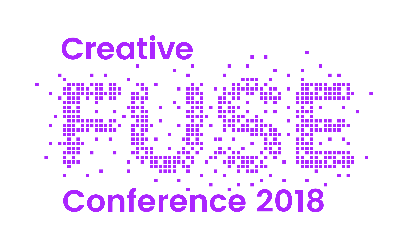 Travel FundingTo make the conference as accessible as possible, we have a small number of travel bursaries available – to apply please fill in the following details and return your completed form to faye.harland@ncl.ac.uk Bursaries will be awarded on a first-come-first-served basis.***Name:Contact email address:Contact telephone number:Location travelling from:Preferred mode(s) of transport (train, bus, plane, car):Estimated costs (mileage or travel tickets):Have you applied to participate in the conference programme (presentations, panel discussions, workshops, performers, wildcards)?Please provide a brief (200 words max) summary of why you’d like to attend the conference. Any special requirements: